Hanover Volunteer Fire Department, Inc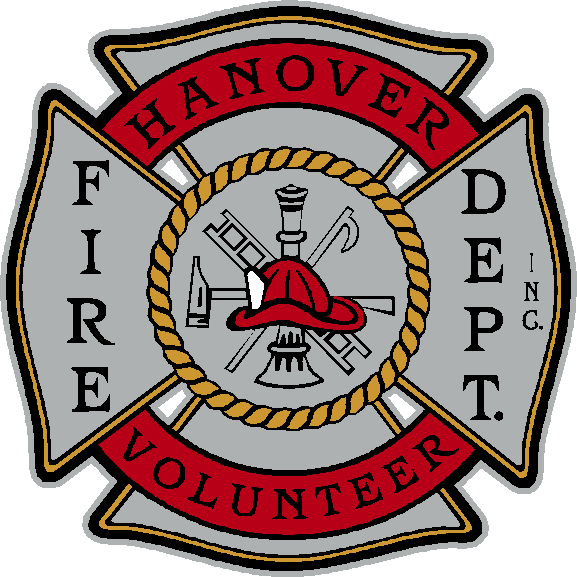 Membership ApplicationReturn Completed Application to:198 New Home DriveNewark, OH 43055(740) 763-4674Have you been convicted of any crime, including any traffic violations that are charged as felony, within the past ten (10) years?    Yes:         No:Criminal convictions are not necessarily a bar to employment; each case will be reviewed on an individual basis.Please explain any addition knowledge, skills, or abilities not previously discussed which may be of qualifying nature or helpful to you in establishing your eligibility for employment. Include projects, hobbies, community or volunteer activities, etc. Exclude those that would indicate race, color, religion, or national origin.Read the following statement before signing this application:I understand that this is an application and is not intended to be a contract of employment. I also understand that this application does not obligate the Hanover Volunteer Fire Department, Inc. in any way should the Hanover Volunteer Fire Department, Inc. to employ me.I understand and agree that the Hanover Volunteer Fire Department, Inc., its authorized representative, agent, or employee may take a thorough investigation of my past employment and activities. This may include, but is not limited to, a motor vehicle operator’s license record check, a criminal background check, as well as a verification of past employment and qualifications. I authorize any law enforcement agency, previous employers or educational institutions specified by me in this application to release any and all information, personal or otherwise, that may or may not be on their records to the Hanover Volunteer Fire Department, Inc. I release all law enforcement agencies, previous employers and educational institutions from any and all liability to me arising out of the release of such information.I hereby release the Hanover Volunteer Fire Department, Inc., its agents, and employees from any and all liability or damages, which may result from exchange of all information requested pursuant to this application. I certify that all statements contained herein or provided to the Hanover Volunteer Fire Department, Inc. in response to this application for employment are true and complete to the best of my knowledge. I understand that a false answer or material omission may be grounds for immediate dismissal from employment with the Hanover Volunteer Fire Department, Inc. regardless of when the information is discovered.The Hanover Volunteer Fire Department, Inc. is an equal opportunity/affirmative action employer/drug free workplace.Please attach a copy of a state or federal background check, drivers abstract, certifications, and driver’s license to this application.Please keep this page for your reference. Do not submit this page with the completed application.This checklist and application must be completed prior to returning application.MISSION STATEMENTThe mission of the Hanover Volunteer Fire Department, Inc. is to improve the quality of life for the residents and visitors of our community by mitigating the effects of fire, medical emergencies and exposure to hazardous conditions. We will strive to provide effective emergency response in a professional and courteous manner. We will work to reduce the potential for emergencies through public education, code enforcement, and planning. Our valued members, both paid and volunteer, will provide these services with constant focus on safety and ethical behavior.Applicant NameAdministrative Use OnlyAdministrative Use OnlyDate Out:  Date Received: Date Probate Member:Date Permanent Member:Drivers Abstract:Background Check:Name: _______________________________________________________________________________                               Last                                                     First                                                     Middle InitialName: _______________________________________________________________________________                               Last                                                     First                                                     Middle InitialName: _______________________________________________________________________________                               Last                                                     First                                                     Middle InitialName: _______________________________________________________________________________                               Last                                                     First                                                     Middle InitialName: _______________________________________________________________________________                               Last                                                     First                                                     Middle InitialName: _______________________________________________________________________________                               Last                                                     First                                                     Middle InitialName: _______________________________________________________________________________                               Last                                                     First                                                     Middle InitialHave you ever been known under any other name: Yes       No        Other name: ____________________Have you ever been known under any other name: Yes       No        Other name: ____________________Have you ever been known under any other name: Yes       No        Other name: ____________________Have you ever been known under any other name: Yes       No        Other name: ____________________Have you ever been known under any other name: Yes       No        Other name: ____________________Have you ever been known under any other name: Yes       No        Other name: ____________________Have you ever been known under any other name: Yes       No        Other name: ____________________Address: _____________________________________________________________________________                                   Street                                                  City                          State                                 Zip CodeAddress: _____________________________________________________________________________                                   Street                                                  City                          State                                 Zip CodeAddress: _____________________________________________________________________________                                   Street                                                  City                          State                                 Zip CodeAddress: _____________________________________________________________________________                                   Street                                                  City                          State                                 Zip CodeAddress: _____________________________________________________________________________                                   Street                                                  City                          State                                 Zip CodeAddress: _____________________________________________________________________________                                   Street                                                  City                          State                                 Zip CodeAddress: _____________________________________________________________________________                                   Street                                                  City                          State                                 Zip CodeTelephone Number: ___________________    ___________________     ___________________                                                        Home                                        Cell                                Cell Phone CarrierTelephone Number: ___________________    ___________________     ___________________                                                        Home                                        Cell                                Cell Phone CarrierTelephone Number: ___________________    ___________________     ___________________                                                        Home                                        Cell                                Cell Phone CarrierTelephone Number: ___________________    ___________________     ___________________                                                        Home                                        Cell                                Cell Phone CarrierTelephone Number: ___________________    ___________________     ___________________                                                        Home                                        Cell                                Cell Phone CarrierTelephone Number: ___________________    ___________________     ___________________                                                        Home                                        Cell                                Cell Phone CarrierTelephone Number: ___________________    ___________________     ___________________                                                        Home                                        Cell                                Cell Phone CarrierSSN: ___-___-_____Drivers License #: _________________Drivers License #: _________________Email: ____________________________________Email: ____________________________________Email: ____________________________________Email: ____________________________________License Class: ______________License Class: ______________State: ______CDL: ____CDL: ____Exp: ________Exp: ________Birthdate: ___________________ (MM/DD/YY)Birthdate: ___________________ (MM/DD/YY)Birthdate: ___________________ (MM/DD/YY)Birthdate: ___________________ (MM/DD/YY)Birthdate: ___________________ (MM/DD/YY)Birthdate: ___________________ (MM/DD/YY)Birthdate: ___________________ (MM/DD/YY)Have you worked for the Hanover Fire Department before?Have you worked for the Hanover Fire Department before?Have you worked for the Hanover Fire Department before?Have you worked for the Hanover Fire Department before?Yes:        When? ___________Yes:        When? ___________No: Are you a United States citizen?  Yes:       No:Are you a United States citizen?  Yes:       No:Are you a United States citizen?  Yes:       No:Are you a United States citizen?  Yes:       No:Are you a United States citizen?  Yes:       No:Are you a United States citizen?  Yes:       No:Are you a United States citizen?  Yes:       No:Do you have legal authorization to work in the United States?   Yes:        No:     Do you have legal authorization to work in the United States?   Yes:        No:     Do you have legal authorization to work in the United States?   Yes:        No:     Do you have legal authorization to work in the United States?   Yes:        No:     Do you have legal authorization to work in the United States?   Yes:        No:     Do you have legal authorization to work in the United States?   Yes:        No:     Do you have legal authorization to work in the United States?   Yes:        No:     Emergency ContactEmergency ContactName: ___________________________________Relationship: ______________________________Address: _____________________________________________________________________________Address: _____________________________________________________________________________Telephone Number: ___________________________    ___________________________                                                              Home                                                               Cell                                Telephone Number: ___________________________    ___________________________                                                              Home                                                               Cell                                If yes, please explain: ____________________________________________________________________________________________________________________________________________________Military Service InformationMilitary Service InformationBranch: __________________________________Type of Separation: _________________________Served from: ________________Served to: __________________Highest Rank Achieved: ______________________Job Title: _________________________________Duties: ___________________________________Reserve/National Guard Status: _______________An individual’s past, present, or future uniformed service duty or obligation will not be a negative factor in any hiring decision. This includes members of the Reserve and National Guard, veterans, and those who report for enlistment or entry testing.An individual’s past, present, or future uniformed service duty or obligation will not be a negative factor in any hiring decision. This includes members of the Reserve and National Guard, veterans, and those who report for enlistment or entry testing.Employment HistoryEmployment HistoryEmployment HistoryEmployment HistoryBegin with PRESENT position or occupation. Account for all times in the past ten (10) years, including periods of unemployment. In addition, list any qualifying experience prior to last 10 years. If additional room is needed, use a separate sheet of paper. A resume is allowed if needed. It will become an official part of this application.Begin with PRESENT position or occupation. Account for all times in the past ten (10) years, including periods of unemployment. In addition, list any qualifying experience prior to last 10 years. If additional room is needed, use a separate sheet of paper. A resume is allowed if needed. It will become an official part of this application.Begin with PRESENT position or occupation. Account for all times in the past ten (10) years, including periods of unemployment. In addition, list any qualifying experience prior to last 10 years. If additional room is needed, use a separate sheet of paper. A resume is allowed if needed. It will become an official part of this application.Begin with PRESENT position or occupation. Account for all times in the past ten (10) years, including periods of unemployment. In addition, list any qualifying experience prior to last 10 years. If additional room is needed, use a separate sheet of paper. A resume is allowed if needed. It will become an official part of this application.Employer Name & Telephone Number: ___________________________________________________Employer Name & Telephone Number: ___________________________________________________Employer Name & Telephone Number: ___________________________________________________Employer Name & Telephone Number: ___________________________________________________Address: _____________________________________________________________________________                                       Street                                         City                                              State                                    ZipAddress: _____________________________________________________________________________                                       Street                                         City                                              State                                    ZipAddress: _____________________________________________________________________________                                       Street                                         City                                              State                                    ZipAddress: _____________________________________________________________________________                                       Street                                         City                                              State                                    ZipSupervisor’s Name: _________________________Supervisor’s Name: _________________________Job Title: _________________________________Job Title: _________________________________Date from: ______________Date to: ______________Date to: ______________May we contact?  Yes:        No:Duties: ____________________________________________________________________________________________________________________________________________________________________________________________________________________________________________________________________________________________________________________________________________________Duties: ____________________________________________________________________________________________________________________________________________________________________________________________________________________________________________________________________________________________________________________________________________________Duties: ____________________________________________________________________________________________________________________________________________________________________________________________________________________________________________________________________________________________________________________________________________________Duties: ____________________________________________________________________________________________________________________________________________________________________________________________________________________________________________________________________________________________________________________________________________________Reason for Leaving: _____________________________________________________________________Reason for Leaving: _____________________________________________________________________Reason for Leaving: _____________________________________________________________________Reason for Leaving: _____________________________________________________________________Employer Name & Telephone Number: ___________________________________________________Employer Name & Telephone Number: ___________________________________________________Employer Name & Telephone Number: ___________________________________________________Employer Name & Telephone Number: ___________________________________________________Address: _____________________________________________________________________________                                       Street                                         City                                              State                                    ZipAddress: _____________________________________________________________________________                                       Street                                         City                                              State                                    ZipAddress: _____________________________________________________________________________                                       Street                                         City                                              State                                    ZipAddress: _____________________________________________________________________________                                       Street                                         City                                              State                                    ZipSupervisor’s Name: _________________________Supervisor’s Name: _________________________Job Title: _________________________________Job Title: _________________________________Date from: ______________Date to: ______________Date to: ______________May we contact?  Yes:        No:Duties: ____________________________________________________________________________________________________________________________________________________________________________________________________________________________________________________________________________________________________________________________________________________Duties: ____________________________________________________________________________________________________________________________________________________________________________________________________________________________________________________________________________________________________________________________________________________Duties: ____________________________________________________________________________________________________________________________________________________________________________________________________________________________________________________________________________________________________________________________________________________Duties: ____________________________________________________________________________________________________________________________________________________________________________________________________________________________________________________________________________________________________________________________________________________Reason for Leaving: _____________________________________________________________________Reason for Leaving: _____________________________________________________________________Reason for Leaving: _____________________________________________________________________Reason for Leaving: _____________________________________________________________________Employer Name & Telephone Number: ___________________________________________________Employer Name & Telephone Number: ___________________________________________________Employer Name & Telephone Number: ___________________________________________________Employer Name & Telephone Number: ___________________________________________________Address: _____________________________________________________________________________                                       Street                                         City                                              State                                    ZipAddress: _____________________________________________________________________________                                       Street                                         City                                              State                                    ZipAddress: _____________________________________________________________________________                                       Street                                         City                                              State                                    ZipAddress: _____________________________________________________________________________                                       Street                                         City                                              State                                    ZipSupervisor’s Name: _________________________Supervisor’s Name: _________________________Job Title: _________________________________Job Title: _________________________________Date from: ______________Date to: ______________Date to: ______________May we contact?  Yes:        No:Duties: ____________________________________________________________________________________________________________________________________________________________________________________________________________________________________________________________________________________________________________________________________________________Duties: ____________________________________________________________________________________________________________________________________________________________________________________________________________________________________________________________________________________________________________________________________________________Duties: ____________________________________________________________________________________________________________________________________________________________________________________________________________________________________________________________________________________________________________________________________________________Duties: ____________________________________________________________________________________________________________________________________________________________________________________________________________________________________________________________________________________________________________________________________________________Reason for Leaving: _____________________________________________________________________Reason for Leaving: _____________________________________________________________________Reason for Leaving: _____________________________________________________________________Reason for Leaving: _____________________________________________________________________Employer Name & Telephone Number: ___________________________________________________Employer Name & Telephone Number: ___________________________________________________Employer Name & Telephone Number: ___________________________________________________Employer Name & Telephone Number: ___________________________________________________Address: _____________________________________________________________________________                                       Street                                         City                                              State                                    ZipAddress: _____________________________________________________________________________                                       Street                                         City                                              State                                    ZipAddress: _____________________________________________________________________________                                       Street                                         City                                              State                                    ZipAddress: _____________________________________________________________________________                                       Street                                         City                                              State                                    ZipSupervisor’s Name: _________________________Supervisor’s Name: _________________________Job Title: _________________________________Job Title: _________________________________Date from: ______________Date to: ______________Date to: ______________May we contact?  Yes:        No:Duties: ____________________________________________________________________________________________________________________________________________________________________________________________________________________________________________________________________________________________________________________________________________________Duties: ____________________________________________________________________________________________________________________________________________________________________________________________________________________________________________________________________________________________________________________________________________________Duties: ____________________________________________________________________________________________________________________________________________________________________________________________________________________________________________________________________________________________________________________________________________________Duties: ____________________________________________________________________________________________________________________________________________________________________________________________________________________________________________________________________________________________________________________________________________________Reason for Leaving: _____________________________________________________________________Reason for Leaving: _____________________________________________________________________Reason for Leaving: _____________________________________________________________________Reason for Leaving: _____________________________________________________________________Employer Name & Telephone Number: ___________________________________________________Employer Name & Telephone Number: ___________________________________________________Employer Name & Telephone Number: ___________________________________________________Employer Name & Telephone Number: ___________________________________________________Address: _____________________________________________________________________________                                       Street                                         City                                              State                                    ZipAddress: _____________________________________________________________________________                                       Street                                         City                                              State                                    ZipAddress: _____________________________________________________________________________                                       Street                                         City                                              State                                    ZipAddress: _____________________________________________________________________________                                       Street                                         City                                              State                                    ZipSupervisor’s Name: _________________________Supervisor’s Name: _________________________Job Title: _________________________________Job Title: _________________________________Date from: ______________Date to: ______________Date to: ______________May we contact?  Yes:        No:Duties: ____________________________________________________________________________________________________________________________________________________________________________________________________________________________________________________________________________________________________________________________________________________Duties: ____________________________________________________________________________________________________________________________________________________________________________________________________________________________________________________________________________________________________________________________________________________Duties: ____________________________________________________________________________________________________________________________________________________________________________________________________________________________________________________________________________________________________________________________________________________Duties: ____________________________________________________________________________________________________________________________________________________________________________________________________________________________________________________________________________________________________________________________________________________Reason for Leaving: _____________________________________________________________________Reason for Leaving: _____________________________________________________________________Reason for Leaving: _____________________________________________________________________Reason for Leaving: _____________________________________________________________________EducationEducationEducationEducationHigh School: __________________________________________________________________________High School: __________________________________________________________________________High School: __________________________________________________________________________High School: __________________________________________________________________________Address: _____________________________________________________________________________                                       Street                                         City                                              State                                    ZipAddress: _____________________________________________________________________________                                       Street                                         City                                              State                                    ZipAddress: _____________________________________________________________________________                                       Street                                         City                                              State                                    ZipAddress: _____________________________________________________________________________                                       Street                                         City                                              State                                    ZipDid you graduate? Yes:       No:Graduation Year: ____________Graduation Year: ____________GED?      Yes:       No:Course of Study: ___________________________Course of Study: ___________________________Attach copy of H.S. Diploma or Certification of Equivalent to application.Attach copy of H.S. Diploma or Certification of Equivalent to application.College: ______________________________________________________________________________College: ______________________________________________________________________________College: ______________________________________________________________________________College: ______________________________________________________________________________Address: _____________________________________________________________________________                                       Street                                         City                                              State                                    ZipAddress: _____________________________________________________________________________                                       Street                                         City                                              State                                    ZipAddress: _____________________________________________________________________________                                       Street                                         City                                              State                                    ZipAddress: _____________________________________________________________________________                                       Street                                         City                                              State                                    ZipDid you graduate? Yes:       No:Date from: _________________Date from: _________________Date to: ____________________Course of Study: ___________________________Course of Study: ___________________________Type of Degree: ____________________________Type of Degree: ____________________________Technical School: ______________________________________________________________________Technical School: ______________________________________________________________________Technical School: ______________________________________________________________________Address: _____________________________________________________________________________                                       Street                                         City                                              State                                    ZipAddress: _____________________________________________________________________________                                       Street                                         City                                              State                                    ZipAddress: _____________________________________________________________________________                                       Street                                         City                                              State                                    ZipDid you graduate? Yes:       No:Date from: _________________Date to: ____________________Course of Study: _______________________________________________________________________Course of Study: _______________________________________________________________________Course of Study: _______________________________________________________________________ReferencesDo not use relatives or past employers listed previously. These people should be able to speak to your qualifications for employment with the Hanover Volunteer Fire Department, Inc._____________________________________________________________________________________________                    Name                                                               Address                                                           Telephone Number_____________________________________________________________________________________________                    Name                                                               Address                                                           Telephone Number_____________________________________________________________________________________________                    Name                                                               Address                                                           Telephone NumberCertificationCertificationCertificationType of CertificationCertification NumberExpiration DateApplicant SignatureApplicant Signature_____________________________________________________________________DateHANOVER VOLUNTEER FIRE DEPARTMENT, INC198 NEW HOME DRIVE, NEWARK, OH 43055MEMBERSHIP APPLICATION CHECKLISTHANOVER VOLUNTEER FIRE DEPARTMENT, INC198 NEW HOME DRIVE, NEWARK, OH 43055MEMBERSHIP APPLICATION CHECKLISTCopy of state issued Fire/EMS certificationCopy of DD Form 214 (Military Only)Copy of Drivers Abstracthttps://ext.dps.state.oh.us/BMVOnlineServices.Public/DLVerification.aspx?Copy of BCI or FBI background checkCan be obtained at:Licking County Sherriff’s OfficeNewark Police DepartmentHeath Police DepartmentCopy of Drivers License Copy of Social Security Card (Part-Time Only)